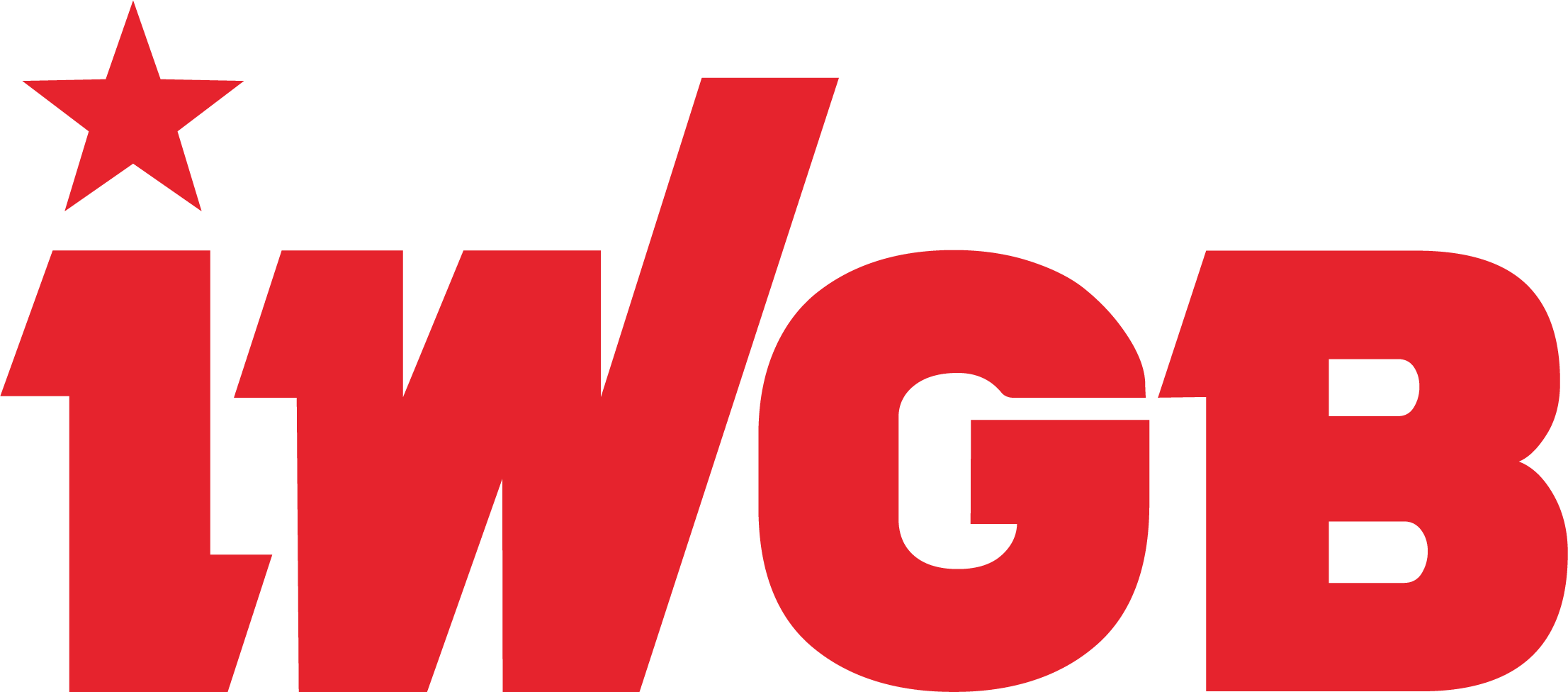 Application for employmentWe are grateful that you are considering IWGB as a prospective employer. Guidance on completing this application form:Please complete all sectionsGive concrete examples in your supporting statement which demonstrate the skill you are describingPlease send your completed application form to applications@iwgb.co.uk by the deadline stated on the advert.If you require this form in another format, please email applications@iwgb.co.uk. Section one - the role you are applying forSection two - your personal detailsSection three - your right to work in the UKUnder the Asylum and Immigration Act 1996 we are obliged to ask for proof of entitlement to work in the UK. Do you currently have the unrestricted right to work in the UK?Yes 						NoPlease note that if you are successful in your application, you will be required to provide evidence of your right to work in the UK.Section four - your employment historyPlease provide details of your employment history in reverse chronological order.If you need extra space to provide your complete employment history, you can continue on an extra sheet of paper and include it with your application form.Section five - your educational historyPlease provide details of your attainment in education. You do not need to list every A level or GCSE grade (e.g. 10 GCSE’s grades A*-C is sufficient), but please highlight your highest qualifications or any that are relevant for the position you are applying for. Include any courses you are currently studying.Please note that most roles at IWGB do not require a degree and we are interested in candidates with various educational backgrounds.Section six - language skillsOur membership and workforce speak several languages. Do you speak any languages in addition to English? If so, please state below:Section seven - supporting statementPlease tell us why you are applying for this role. Ensure you state how your skills, knowledge and experience relate to the Job Description and Person Specification, providing demonstrable examples wherever possible.Section eight - your referencesPlease supply the names and addresses of two professional referees.  It is essential that one of your referees must be your current or most recent employer and that your referee is/was your line manager and not a colleague, relative or friend. If you were previously self-employed, please provide two professional referees from clients or appropriate business contacts.We will only contact your references after you have accepted an offer of employment.DeclarationBy returning this form to IWGB I confirm, to the best of my knowledge, the information contained within is true and correct. I understand that any deliberate misrepresentations may lead to the termination of any subsequent employment without notice or benefit.Which role are you applying for?Where did you see the role advertised?Forename(s)SurnameYour pronounsAddress including postcodeMobile numberHome numberEmail addressPresent or most recent employment This includes any roles prior to moving to the UK (if applicable)Present or most recent employment This includes any roles prior to moving to the UK (if applicable)Present or most recent employment This includes any roles prior to moving to the UK (if applicable)Employer name, address and telephone numberDates employedPosition(s) heldOutline of duties and responsibilities:Outline of duties and responsibilities:Outline of duties and responsibilities:Please state your reason for leaving your current employment and your notice period:Please state your reason for leaving your current employment and your notice period:Please state your reason for leaving your current employment and your notice period:Previous employmentPrevious employmentPrevious employmentEmployer name, address and telephone numberDates employedPosition(s) heldOutline of duties and responsibilities:Outline of duties and responsibilities:Outline of duties and responsibilities:Please state your reason for leaving this employment:Please state your reason for leaving this employment:Please state your reason for leaving this employment:Previous employmentPrevious employmentPrevious employmentEmployer name, address and telephone numberDates employedPosition(s) heldOutline of duties and responsibilities:Outline of duties and responsibilities:Outline of duties and responsibilities:Please state your reason for leaving this employment:Please state your reason for leaving this employment:Please state your reason for leaving this employment:Previous employmentPrevious employmentPrevious employmentEmployer name, address and telephone numberDates employedPosition(s) heldOutline of duties and responsibilities:Outline of duties and responsibilities:Outline of duties and responsibilities:Please state your reason for leaving this employment:Please state your reason for leaving this employment:Please state your reason for leaving this employment:Course/QualificationGradeDate obtainedObtained from(Continue on a separate sheet of A4 paper if necessary)Name of employerEmployer’s full address including postcodeReferee’s job titleReferee’s work email addressTelephone numberName of employerEmployer’s full address including postcodeReferee’s job titleReferee’s work email addressTelephone number